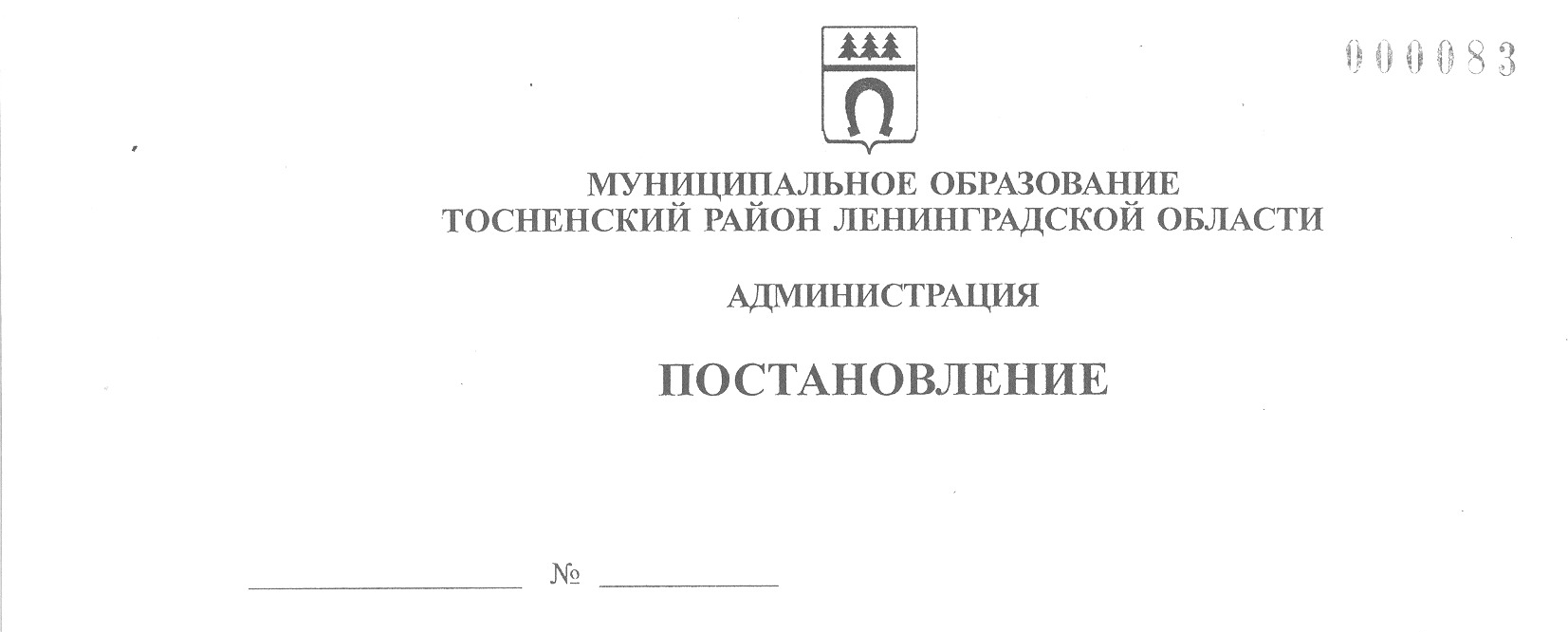 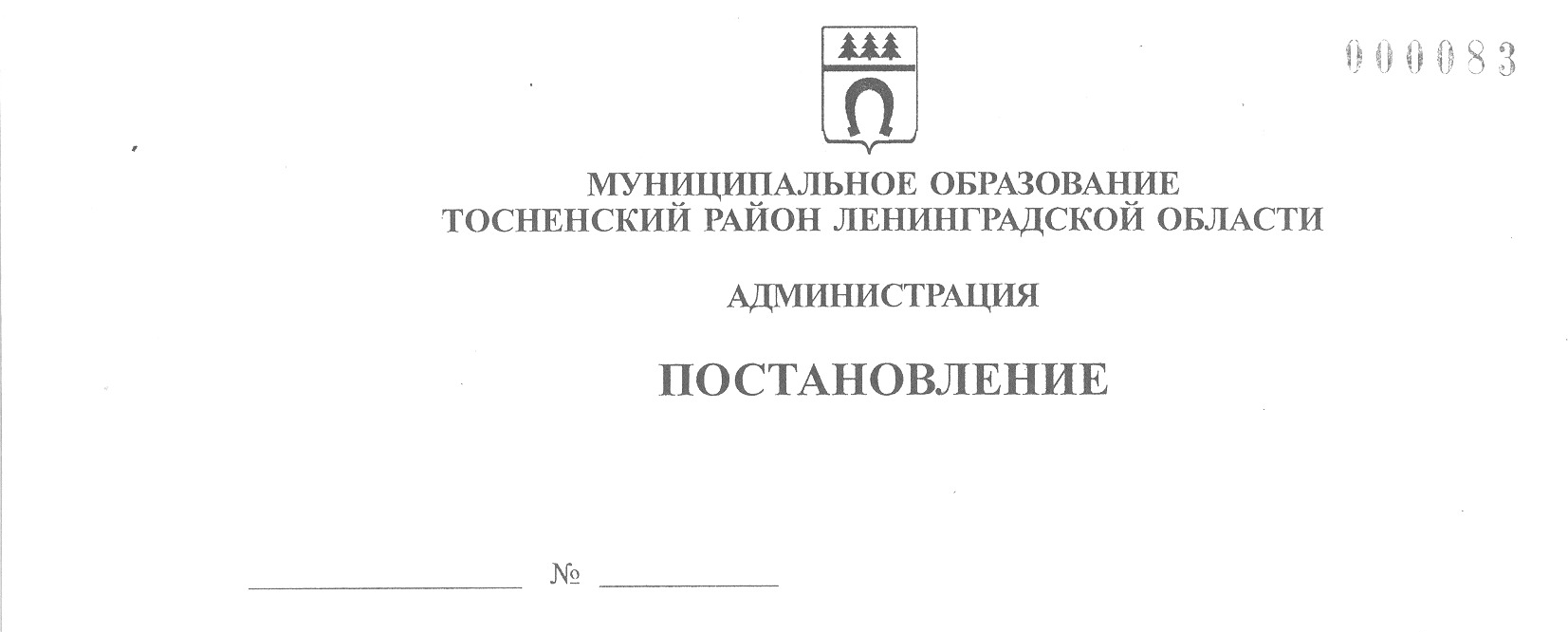 06.12.2023                          4120-паОб утверждении Программы профилактики рисков причинения вреда (ущерба) охраняемым законом ценностям в рамках осуществления муниципального контроля в сфере благоустройствана территории Тосненского городского поселения Тосненского муниципального района Ленинградской области в 2024 годуВ соответствии с Федеральным законом от 31.07.2020 № 248-ФЗ «О государственном контроле (надзоре) и муниципальном контроле в Российской Федерации», на основании постановления Правительства Российской Федерации от 25.06.2021 № 990 «Об утверждении Правил разработки и утверждения контрольными (надзорными) органами программы профилактики рисков причинения вреда (ущерба) охраняемым законом ценностям», решения совета депутатов Тосненского городского поселения Тосненского муниципального района Ленинградской области  от 22.12.2021 № 109 «Об утверждении положения о муниципальном  контроле в сфере благоустройства на территории  Тосненского городского поселения Тосненского муниципального района Ленинградской области», исполняя полномочия администрации Тосненского городского поселения Тосненского муниципального района Ленинградской области на основании статьи 13 Устава Тосненского городского поселения Тосненского муниципального района Ленинградской области и статьи 25 Устава муниципального образования Тосненский муниципальный район Ленинградской области, администрация муниципального образования Тосненский район Ленинградской областиПОСТАНОВЛЯЕТ:1. Утвердить Программу профилактики рисков причинения вреда (ущерба) охраняемым законом ценностям в рамках осуществления муниципального контроля в сфере благоустройства на территории Тосненского городского поселения Тосненского муниципального района Ленинградской области в 2024 году (приложение).2. Направить в сектор по взаимодействию с общественностью комитета по организационной работе, местному самоуправлению, межнациональным и межконфессиональным отношениям администрации муниципального образования Тосненский район Ленинградской области настоящее постановление для обнародования в порядке, установленном Уставом Тосненского городского поселения Тосненского муниципального района Ленинградской области. 3. Сектору по взаимодействию с общественностью комитета по организационной работе, местному самоуправлению, межнациональным и межконфессиональным отношениям администрации муниципального образования Тосненский район Ленинградской области обеспечить обнародование настоящего постановления в порядке, установленном Уставом Тосненского городского поселения Тосненского муниципального  района Ленинградской области.4. Контроль за исполнением постановления возложить на заместителя главы администрации муниципального образования Тосненский район Ленинградской области Горленко С.АГлава администрации			                             	       А.Г. Клементьев	Мацола Оксана Васильевна 8(81361)332216 гаПриложение  к постановлению администрации муниципального образования Тосненский район Ленинградской области       06.12.2023          4120-паот_____________№________Программапрофилактики рисков причинения вреда (ущерба) охраняемым законом ценностям в рамках осуществления муниципального контроля в сфере благоустройства на территории Тосненского городского поселения Тосненского муниципального района Ленинградской области в 2024 годуПАСПОРТРаздел 1. Анализ текущего состояния осуществления вида контроля, описание текущего развития профилактической деятельности комитета по жилищно-коммунальному хозяйству и благоустройству администрации муниципального образования Тосненский район Ленинградской области, характеристика проблем, на решение которых направлена программа профилактики рисков1.1. Вид муниципального контроля: муниципальный контроль в сфере благоустройства.1.2. Администрация муниципального образования Тосненский район Ленинградской области (далее – администрация) осуществляет контроль за соблюдением Правил благоустройства, включающих:1.2.1. Обязательные требования по содержанию прилегающих территорий.1.2.2. Обязательные требования по содержанию элементов и объектов благоустройства, в том числе требования: - по установке ограждений, не препятствующих свободному доступу маломобильных групп населения к объектам образования, здравоохранения, культуры, физической культуры и спорта, социального обслуживания населения;- по содержанию фасадов нежилых зданий, строений, сооружений, других стен зданий, строений, сооружений, а также иных элементов благоустройства и общественных мест;- по содержанию специальных знаков, надписей, содержащих информацию, необходимую для эксплуатации инженерных сооружений;- по осуществлению земляных работ в соответствии с разрешением на осуществление земляных работ, выдаваемым в соответствии с порядком осуществления земляных работ, установленным муниципальными нормативными правовыми актами администрации и Правилами благоустройства;- по обеспечению свободных проходов к зданиям и входам в них, а также свободных въездов во дворы, обеспечению безопасности пешеходов и безопасного пешеходного движения, включая инвалидов и другие маломобильные группы населения, на период осуществления земляных работ;- о недопустимости размещения транспортных средств на газоне или иной озеленённой или рекреационной территории, размещение транспортных средств на которой ограничено Правилами благоустройства, а также по недопустимости загрязнения территорий общего пользования транспортными средствами во время их эксплуатации, обслуживания или ремонта, при перевозке грузов или выезде со строительных площадок (вследствие отсутствия тента или укрытия).1.2.3. Обязательные требования по уборке территории Тосненского городского поселения Тосненского муниципального района Ленинградской области в зимний период, включая контроль проведения мероприятий по очистке от снега, наледи и сосулек кровель зданий, сооружений. 1.2.4. Обязательные требования по уборке территории Тосненского городского поселения Тосненского муниципального района Ленинградской области в летний период, включая обязательные требования по выявлению карантинных, ядовитых и сорных растений, борьбе с ними, локализации, ликвидации их очагов.1.2.5. Дополнительные обязательные требования пожарной безопасности в период действия особого противопожарного режима. 1.2.6. Обязательные требования по прокладке, переустройству, ремонту и содержанию подземных коммуникаций на территориях общего пользования.1.2.7. Обязательные требования по посадке, охране и содержанию зеленых насаждений, в том числе обязательные требования по удалению (сносу), пересадке деревьев и кустарников в соответствии с порубочным билетом и (или) разрешением на пересадку деревьев и кустарников, если такие документы (порубочный билет, разрешение на пересадку) должны быть выданы в установленных Правилами благоустройства случаях.1.2.8. Обязательные требования по складированию твердых коммунальных отходов.1.2.9. Обязательные требования по выгулу животных и требования о недопустимости выпаса сельскохозяйственных животных и птиц на территориях общего пользования и иных предусмотренных Правилами благоустройства территориях.1.3. В рамках профилактики рисков причинения вреда (ущерба) охраняемым законом ценностям комитетом по жилищно-коммунальному хозяйству и благоустройству администрации в 2024 году будут осуществляться следующие мероприятия:- размещение на официальном сайте администрации в сети Интернет перечней нормативных правовых актов или их отдельных частей, содержащих обязательные требования, оценка соблюдения которых является предметом муниципального контроля в сфере благоустройства, а также текстов соответствующих нормативных правовых актов;- осуществление информирования юридических лиц, индивидуальных предпринимателей, граждан по вопросам соблюдения обязательных требований, в том числе посредством разработки и опубликования руководств по соблюдению обязательных требований, разъяснительной работы в средствах массовой информации; - обеспечение регулярного обобщения практики осуществления муниципального контроля в сфере благоустройства  и размещение на официальном интернет-сайте муниципального образования Тосненский район Ленинградской области соответствующих обобщений, в том числе с указанием наиболее часто встречающихся случаев нарушений обязательных требований с рекомендациями в отношении мер, которые должны приниматься юридическими лицами, индивидуальными предпринимателями в целях недопущения таких нарушений;- выдача предостережений о недопустимости нарушения обязательных требований;- консультирование контролируемых лиц  должностным лицом, уполномоченным осуществлять контроль, по телефону, посредством видео-конференц-связи, на личном приеме либо в ходе проведения профилактических мероприятий, контрольных мероприятий.Раздел 2. Цели и задачи реализации программы профилактики2.1. Целями профилактической работы являются:- устранение условий, причин и факторов, способных привести к нарушениям обязательных требований и (или) причинению вреда (ущерба) охраняемым законом ценностям;- создание условий для доведения обязательных требований до контролируемых лиц, повышение информированности о способах их соблюдения 2.2. Задачами профилактической работы являются:- укрепление системы профилактики нарушений обязательных требований;- выявление причин, факторов и условий, способствующих нарушениям обязательных требований, разработка мероприятий, направленных на устранение нарушений обязательных требований;- устранение причин, факторов и условий, способствующих нарушению обязательных требований;- повышение уровня правовой грамотности контролируемых лиц, в том числе путем обеспечения доступности информации об обязательных требованиях и необходимых мерах по их исполнению.Раздел 3. Перечень профилактических мероприятий, сроки (периодичность) их проведенияПеречень профилактических мероприятий:- информирование;- обобщение правоприменительной практики; - объявление предостережения;- консультирование.Реализация программы осуществляется в соответствии с Перечнем профилактических мероприятий, сроками (периодичностью) их проведения, показателями результативности и эффективности программы (приложение).Раздел 4. Оценка эффективности программы профилактикиЭффективность реализации программы профилактики оценивает:- повышение эффективности системы профилактики нарушений обязательных требований;- повышение уровня правовой грамотности контролируемых лиц в вопросах исполнения обязательных требований, степень их информативности об обязательных требованиях, о принятых и готовящихся изменениях в системе обязательных требований, о порядке проведения проверок, правах контролируемых лиц в ходе проверки;- снижение количества правонарушений при осуществлении контролируемыми лицами своей деятельности;- понятность обязательных требований, обеспечивающая их однозначное толкование субъектами контроля (надзора) и контрольно-надзорным органом;- вовлечение субъектов контроля (надзора) в регулярное взаимодействие с контрольно-надзорным органом.        Приложение к программе Перечень профилактических мероприятий, сроки (периодичность) их проведения, показатели результативности и эффективности  программыНаименование программыПрограмма профилактики рисков причинения вреда (ущерба) охраняемым законом ценностям в рамках осуществления муниципального контроля в сфере благоустройства на территории Тосненского городского поселения Тосненского муниципального района Ленинградской области в  2024 годуПравовые основания разработки программы профилактики рисков Федеральный закон от 31.07.2020 № 248-ФЗ «О государственном контроле (надзоре) и муниципальном контроле в Российской Федерации» (далее – Федеральный закон № 248-ФЗ), постановление Правительства Российской Федерации от 25.06.2021 № 990 «Об утверждении Правил разработки и утверждения контрольными (надзорными) органами программы профилактики рисков причинения вреда (ущерба) охраняемым законом ценностям»Разработчик программы профилактики рисковКомитет по жилищно-коммунальному хозяйству и благоустройству администрации муниципального образования Тосненский район Ленинградской областиОтветственный исполнитель  программыКомитет по жилищно-коммунальному хозяйству и благоустройству администрации муниципального образования Тосненский район Ленинградской областиЦели программы профилактики рисков1. Стимулирование добросовестного соблюдения обязательных требований всеми контролируемыми лицами.2. Устранение условий, причин и факторов, способных привести к нарушениям обязательных требований и (или) причинению вреда (ущерба) охраняемым законом ценностям.3. Создание условий для доведения обязательных требований до контролируемых лиц, повышение информированности о способах их соблюденияЗадачи программы профилактики рисковУкрепление системы профилактики нарушений обязательных требований.Выявление причин, факторов и условий, способствующих нарушениям обязательных требований, разработка мероприятий, направленных на устранение нарушений обязательных требований.Устранение причин, факторов и условий, способствующих нарушению обязательных требований.Повышение уровня правовой грамотности подконтрольных контролируемых лиц, в том числе путем обеспечения доступности информации об обязательных требованиях и необходимых мерах по их исполненииСроки и этапы реализации программы профилактики рисков2024 годИсточники финансированияСредства бюджета Тосненского городского поселения Тосненского муниципального района Ленинградской областиОжидаемые конечные результаты реализации программы профилактики рисков1. Снижение рисков причинения вреда охраняемым законом ценностям.2. Увеличение доли законопослушных контролируемых лиц – развитие системы профилактических мероприятий органа, осуществляющего муниципальный контроль на территории Тосненского городского поселения Тосненского муниципального района Ленинградской области.3. Внедрение различных способов профилактики.4. Разработка и внедрение технологий профилактической работы внутри администрации муниципального образования Тосненский район Ленинградской области 5. Разработка образцов эффективного, законопослушного поведения контролируемых лиц.6. Обеспечение квалифицированной профилактической работы должностных лиц комитета по жилищно-коммунальному хозяйству и благоустройству администрации муниципального образования Тосненский район Ленинградской области. 7. Повышение прозрачности деятельности комитета по жилищно-коммунальному хозяйству и благоустройству администрации муниципального образования Тосненский район Ленинградской области.8. Уменьшение административной нагрузки на контролируемых лиц.9. Повышение уровня правовой грамотности контролируемых лиц.10. Обеспечение единообразия понимания предмета контроля контролируемыми лицами.11. Мотивация контролируемых лиц к добросовестному поведению№п/пНаименование и содержаниемероприятияСрок реализации мероприятияОтветственныйПоказатели результативности и эффективностиБазовый показатель1Информирование.Информирование осуществляется по вопросам соблюдения обязательных требований посредством размещения соответствующих сведений на официальном сайте администрации муниципального образования Тосненский район Ленинградской областиПостоянно, по мере внесения изменений в законодательствоКомитет по жилищно-коммунальному хозяйству и благоустройству администрации муниципального образования Тосненский район Ленинградской областиПолнота информации, размещенной на официальном сайте контрольного органа в сети  Интернет  в соответствии с частью 3 статьи 46 Федерального закона от 31 июля 2021 года № 248-ФЗ «О государственном контроле (надзоре) и муниципальном контроле в Российской Федерации»%2Обобщение правоприменительной практики.Обобщение правоприменительной практики осуществляется посредством сбора и анализа данных о проведенных контрольных мероприятиях и их результатах, посредством размещения соответствующих сведений на официальном сайте администрации муниципального образования Тосненский район Ленинградской областиВ срок до 1 июля года, следующего за отчетным годомКомитет по жилищно-коммунальному хозяйству и благоустройству администрации муниципального образования Тосненский район Ленинградской областиДоля контрольных мероприятий, по результатам которых материалы направлены в уполномоченные для принятия решений органы, от общего количества мероприятий%3Объявление предостережения.Предостережение о недопустимости нарушения обязательных требований объявляется контролируемому лицу в случае наличия сведений о готовящихся нарушениях обязательных требований и (или) в случае отсутствия подтверждения данных о том, что нарушение обязательных требований причинило вред (ущерб) охраняемым законом ценностям либо создало угрозу причинения вреда (ущерба) охраняемым законом ценностям.По мере появления оснований, предусмотренных законодательствомГлава администрации муниципального образования Тосненский район Ленинградской области (заместитель главы администрации муниципального образования Тосненский район Ленинградской области)Доля выданных предостережений по результатам рассмотрения обращений с  подтвердившимися сведениями о готовящихся нарушениях обязательных требований или признаках нарушений обязательных требований и  в случае отсутствия подтвержденных данных о том, что нарушение обязательных требований причинило вред (ущерб) охраняемым законом ценностям либо создало угрозу причинения вреда (ущерба) охраняемым законом ценностям %4Консультирование.Консультирование осуществляется в устной форме по следующим вопросам: -  организация и осуществление контроля в сфере благоустройства;-  порядок осуществления контрольных мероприятий;-  порядок обжалования действий (бездействия) должностных лиц, уполномоченных осуществлять контроль;-  получение информации о нормативных правовых актах (их отдельных положениях), содержащих обязательные требования, оценка соблюдения которых осуществляется администрацией муниципального образования Тосненский район Ленинградской области в рамках контрольных мероприятий.Постоянно с учетом особенностей организации личного приема граждан Комитет по жилищно-коммунальному хозяйству и благоустройству администрации муниципального образования Тосненский район Ленинградской областиДоля граждан, удовлетворённых консультированием, в общем количестве граждан, обратившихся за консультированием%